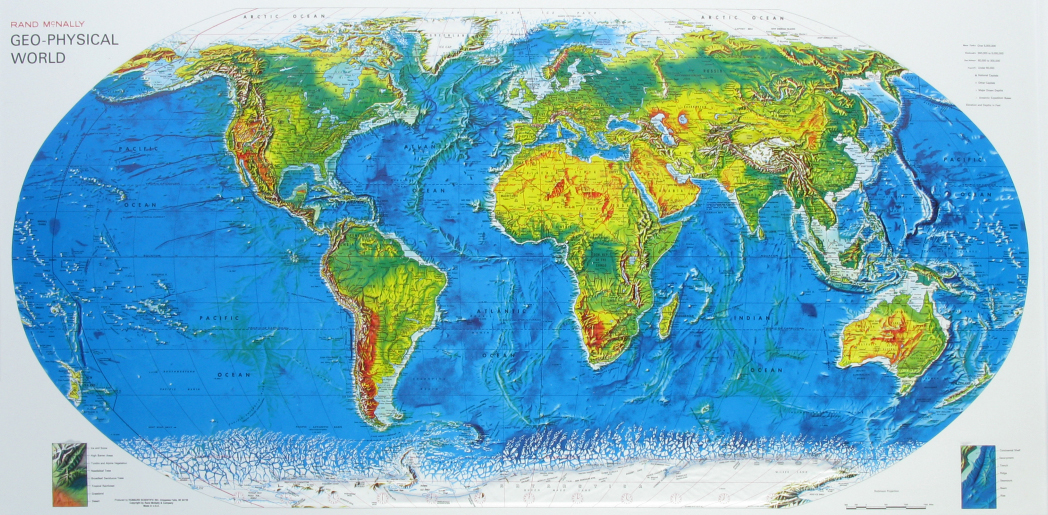 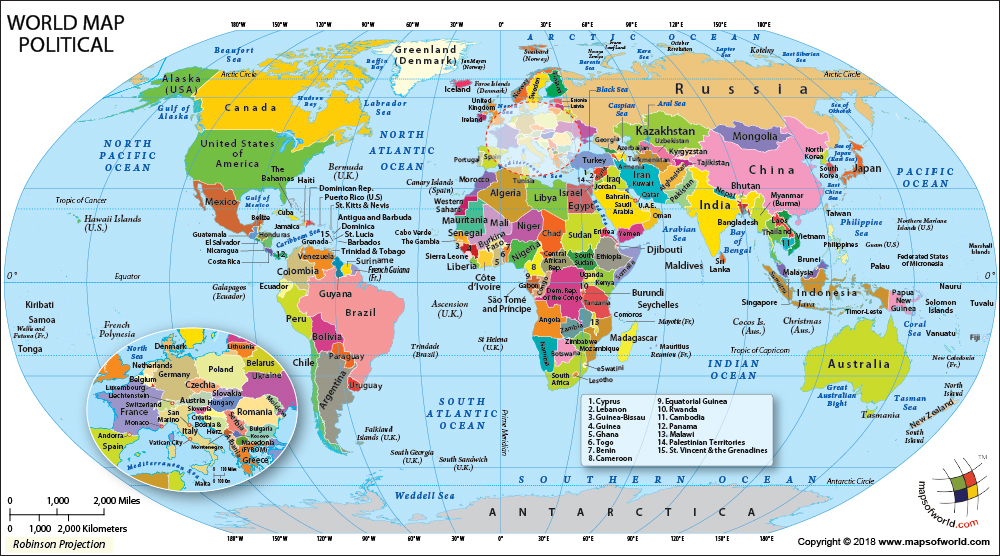 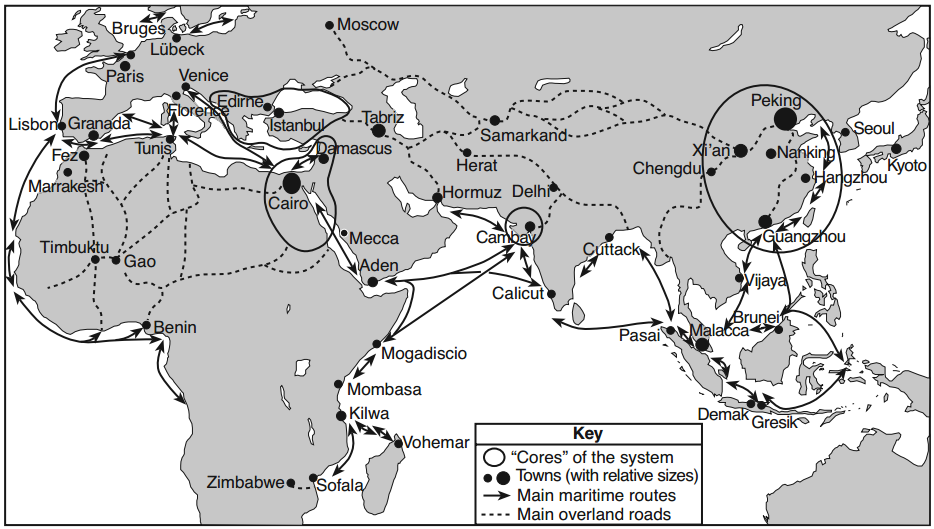 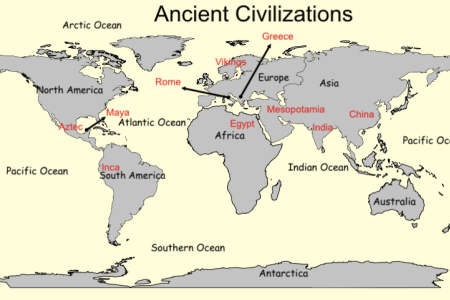 Map A: Major World Trade Routes in the 15th Century